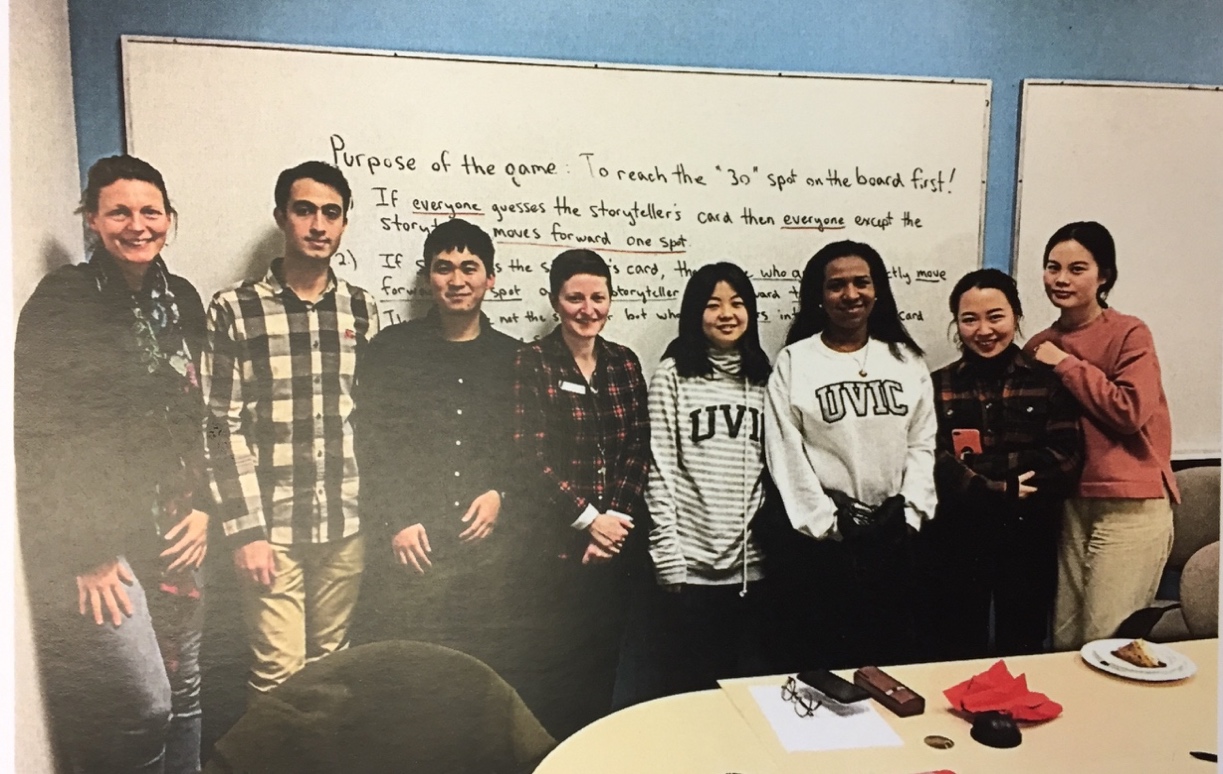   ACCESS ENGLISH CONVERSATION CAFÉFREE Integrative Learning Series June 15 to July 18, Spring 2022The Academic Critical Communication in English Seminar Series (ACCESS) is an opportunity for all UVic students with English as an additional language to improve their ability to read and communicate in English within an academic context. Participants will practice reading, listening, writing, and discussion skills in a relaxed atmosphere, receive coaching on vocabulary use and pronunciation, and receive tips for developing confidence in spoken English. Registration is required.ACCESS Conversation Cafés on Mondays will take place in-person at the McPherson Library, in room 130. Please feel free to bring snacks.  Academic Skills workshops on Wednesdays are via Zoom:https://uvic.zoom.us/j/88435031687.For more info, contact Emily at cacpc@uvic.ca 